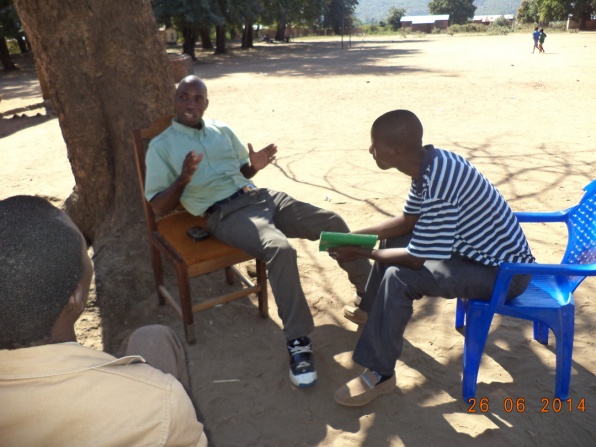 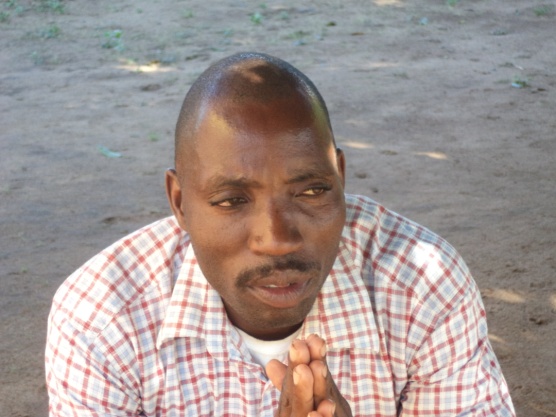 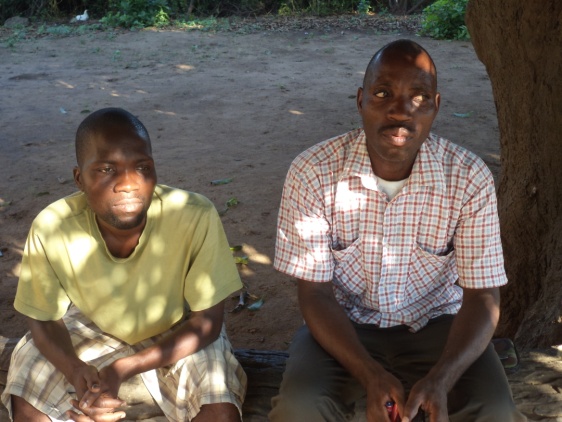 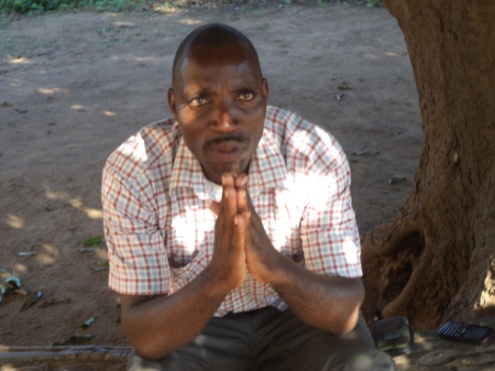 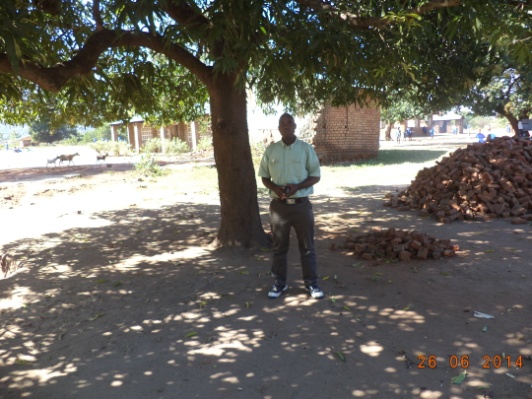 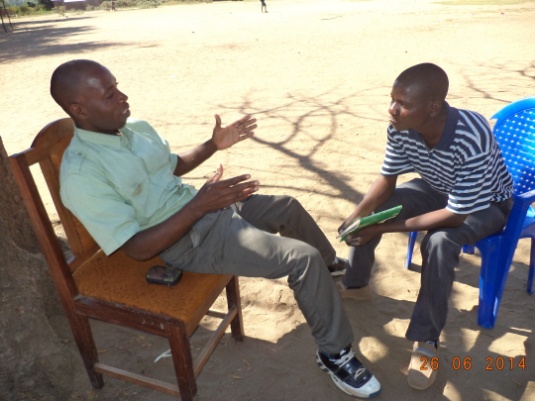 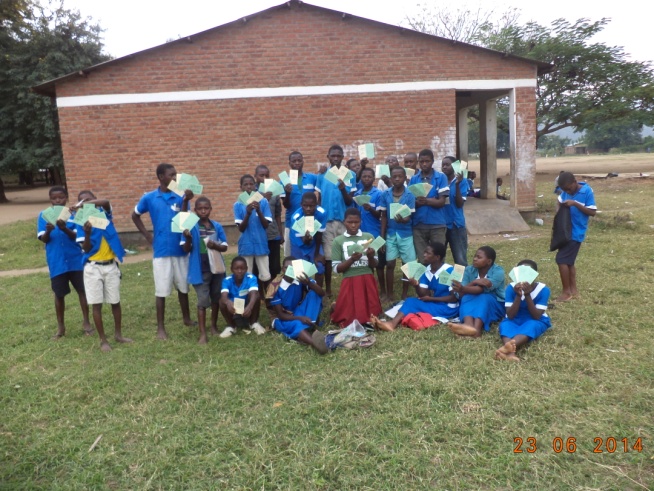 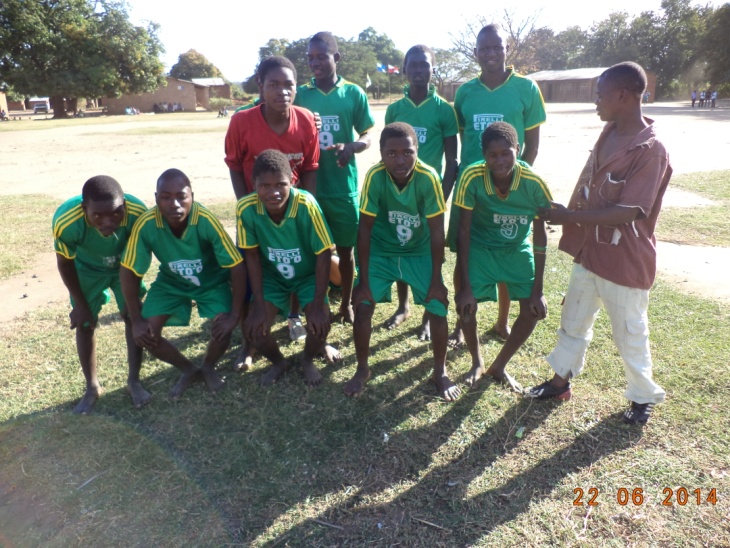 Report on PhotosAPOSTLE FRANCIS ANANDA CHIPUKUNYA